 KILLASSER/CALLOW PARISH NEWSLETTER           E-mail: killasserparishemail@yahoo.com		      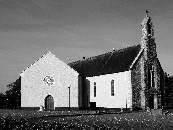 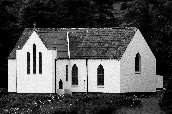 THIRD SUNDAY OF EASTER	                                                      	          14th April 2024	No 475MASS INTENTIONSPLEASE ONLY contact this phone number in an emergency: 085 2552984 or 094 9252895 For Mass bookings or requests TEXT or WHATSAPP: 0864516909PRAY FOR: P.J Ferguson, brother of Ann Deacy, Callow.Patsy Brennan, brother in law of Bridie Sheerin, Tirninny,who died in Tourlestrane.Sheila McCollough, Killasser EstateJohn McLoughlin, son of Kathleen & Paddy McLoughlin, Dereen & Chicago.Rob Judson, Cloonfinish.Alicia Agboola, granddaughter of Val Groarke & Grandniece of Mary Groarke who died in Galway.John Gahan, father of Adam Shaw, CallowMargret Malone, Killawalla, mother of Catherine Bourke, Callow.READERS Saturday 13th: Aisling Hyland			Saturday 20th: Cathy Chuck	         Sunday 14th: D.O’Brien			Sunday 21st: Holly McNultyKCC-50/50 FEBRUARY DRAW :Congratulations to Gabriel Howley who won €605 with Brid & Tony Peyton and Eoin Rowley (Ballinacurra) winning the €20 spot prize each. The next draw takes place on Saturday the 4th of May 2024.                                                                                        	KILLASSER/CALLOW COMMUNITY FUTURES:Thanks to all the volunteers and parishioners who participated in completing the Community Futures Survey during the Easter period.    The parish committee are very grateful and encouraged by the engagement.   These confidential surveys will now be reviewed by Mayo County Council’s Community Futures Department and the results of the survey will be presented for further consideration by the parish at the planned open day which is due to take place in Killasser Community Centre on Sunday the 12th of May (from 1pm to 4pm).   More details will follow in due course.SWINFORD AGRICULTURAL SHOW COMMITTEE:Swinford Agricultural Show committee would like to thank everyone who baked, bought or donated cakes for our very successful bake sale on Easter Sunday. Our show will take place on Sunday 25th August.NATIONAL PILGRIMAGE FOR LIFE:The first National Pilgrimage for Life, organised by the Council for Life of the Irish Catholic Bishops’ Conference, will be celebrated on Saturday 4th May in Knock Shrine.  The pilgrimage begins with Anointing of the Sick in the Basilica at 2.30pm, followed by Mass at 3pm and Rosary Procession after Mass, weather permitting. Main celebrant and homilist will be Archbishop Francis Duffy.  We invite you to join us in Knock to celebrate the gift of life and to pray for the protection of all human life.CARRAMORE SCHOOL ENROLMENT:Enrolements are now being taken for Carramore school. For further details contact the school on 0872805222.Saturday 13th Killasser 7pmJohn Dunne, 3rd Anniversary, Cloonfinish. Sunday 14th Callow 10amMorning MassSunday 14th Killasser 12 noonMass for People of the ParishMonday 15th Killasser 10amMass for John McLoughlin, Derreen & Chicago. Wednesday 17th Killasser 10am Morning MassThursday 18th Killasser 10amMorning MassSaturday 20th Killasser 7pmSheila McCollough Months MindSunday 21st Callow 10amMass for your IntentionSunday 21st Killasser 12noonMass for People of the Parish